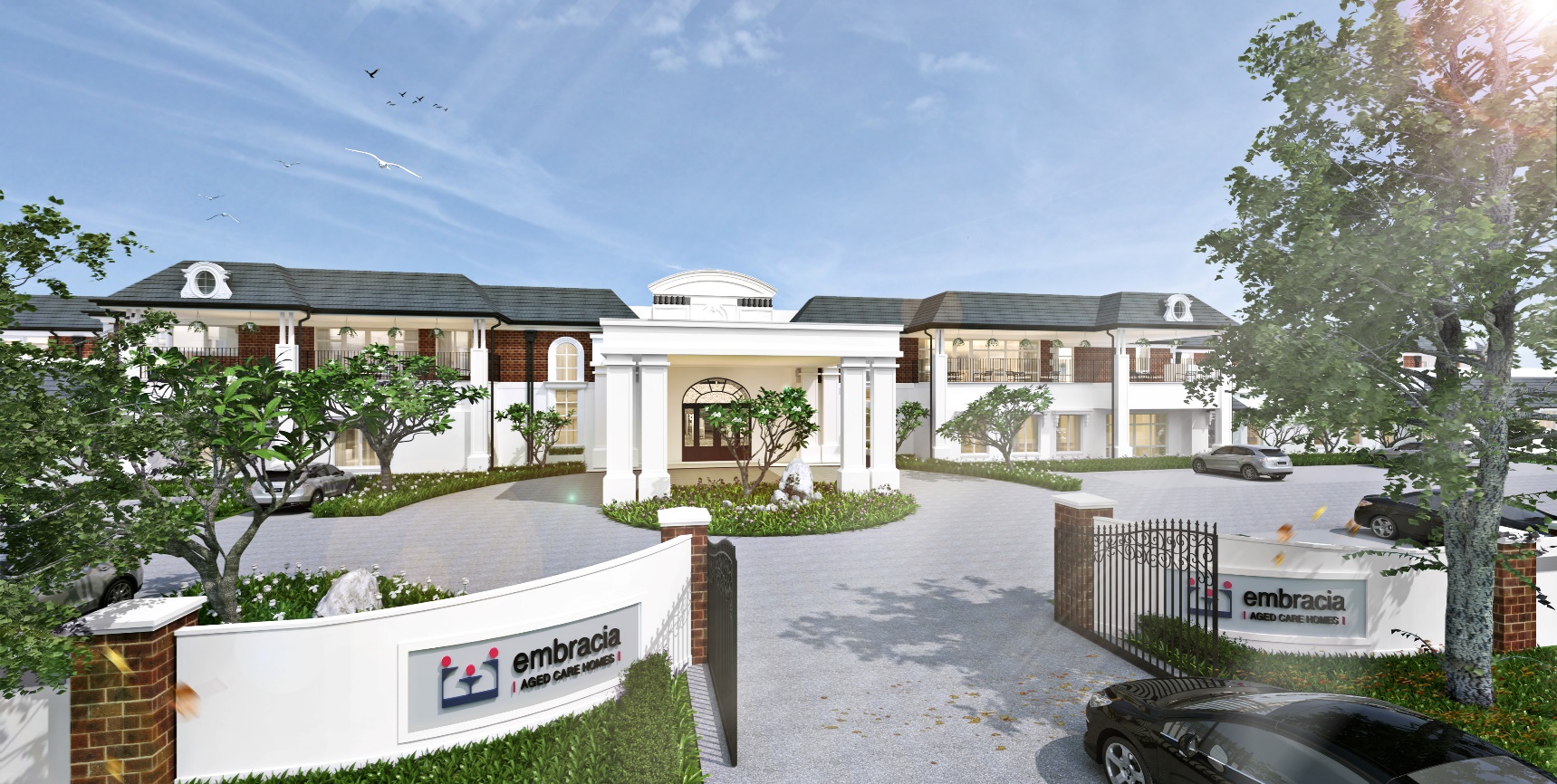 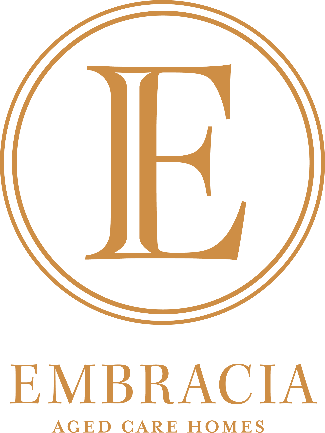 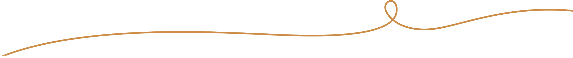 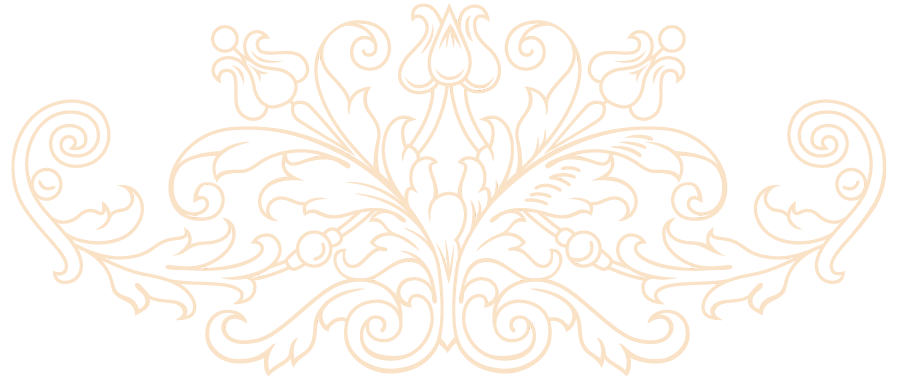 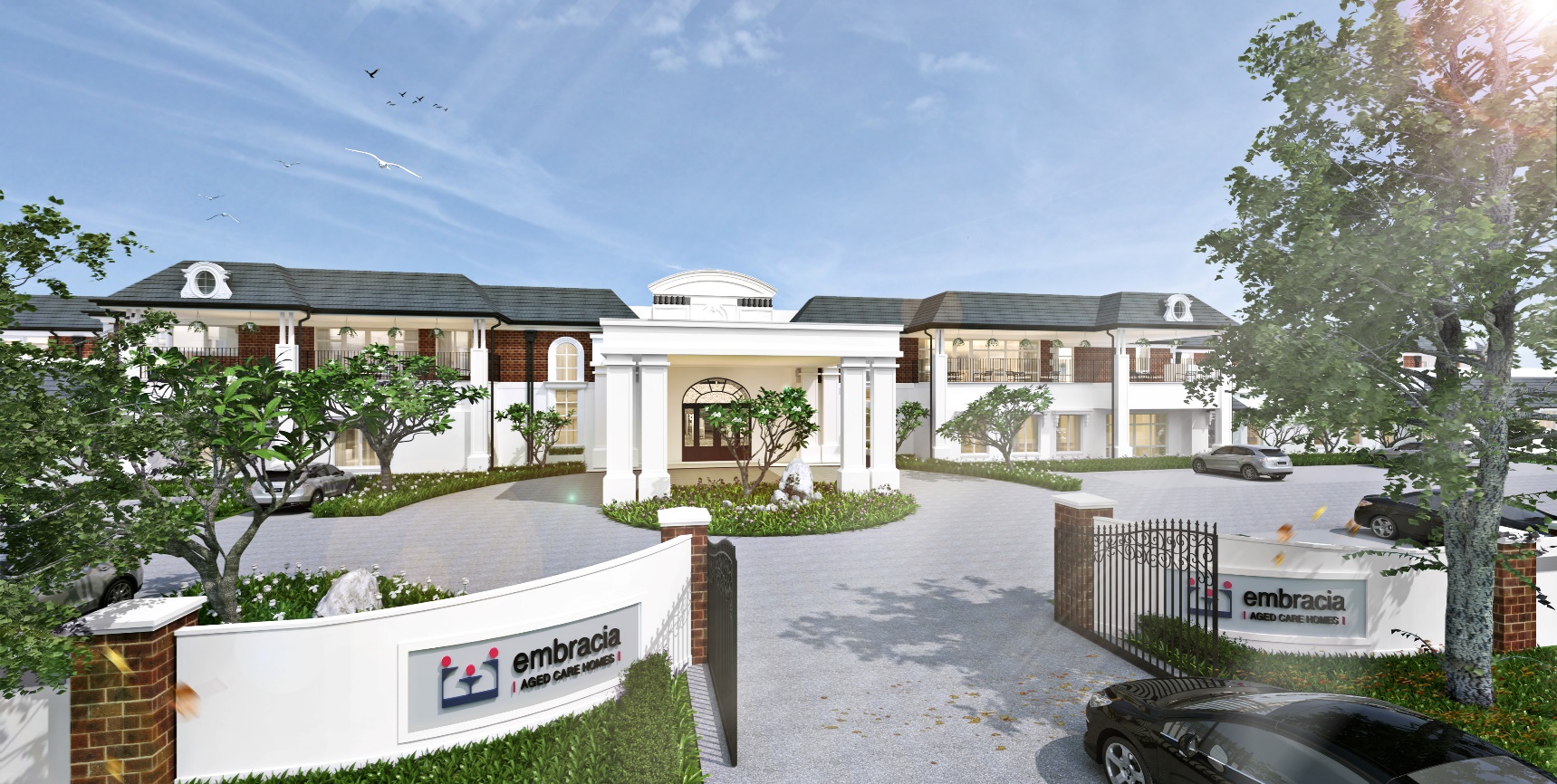 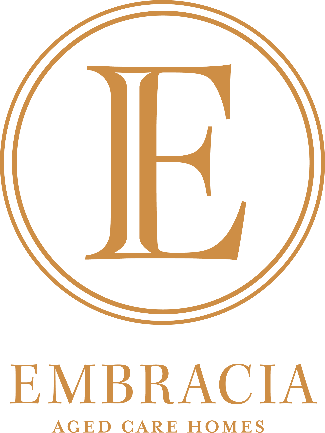 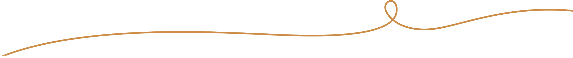 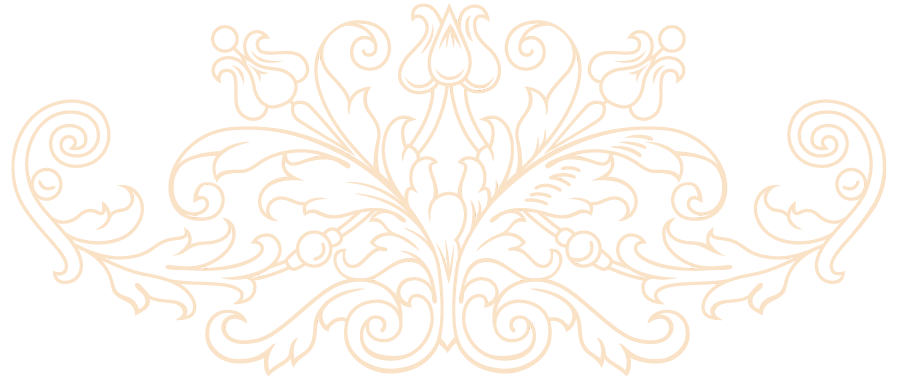 Greetings from the Lifestyle Team
Keep in touch!
If you would like to keep up to date with events and activities in our homes, please follow us on Facebook and LinkedIn.   Here we provide weekly posts and share fun photos of our residents enjoying the various lifestyle activities on offer. www.facebook.com/embracia	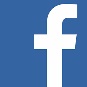 www.linkedin.com/company/3674144/  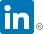  Lifestyle Events 
Easter is a special time for many Residents at Embracia regardless of background and faith.  During Easter holidays and celebrations elderly relatives can often be forgotten.  Various Easter activities held throughout April were an opportunity for family members and relevant others to spend quality time with elderly relatives.  There were craft sessions, cooking groups, colouring of Easter eggs, music appreciation, socials, happy hour, Military Early Centre ‘Intergenerational Play Dates’ and movies with an Easter theme.  The heart of Easter message is to give to others and to reflect on the importance of family and our seniors who have provided so much for their loved ones.HAPPY EASTER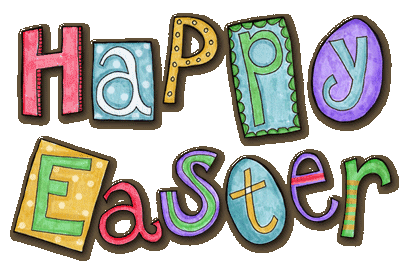 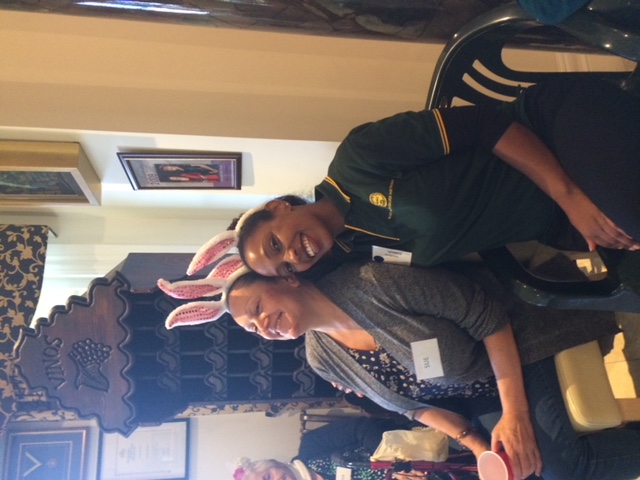 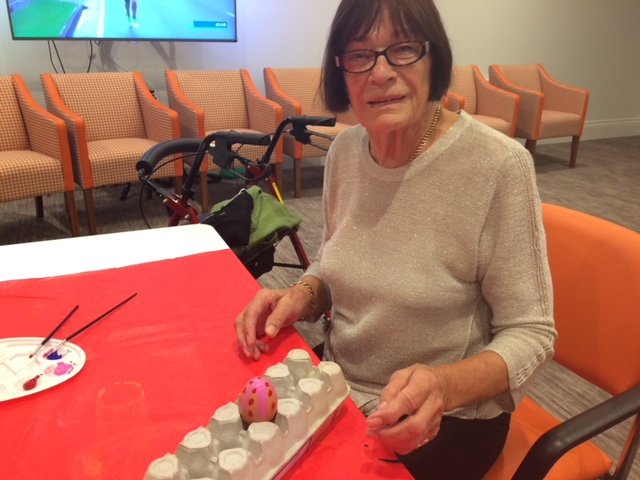 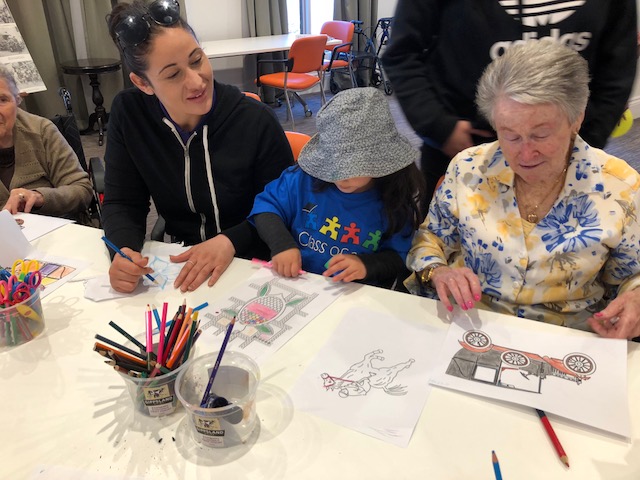 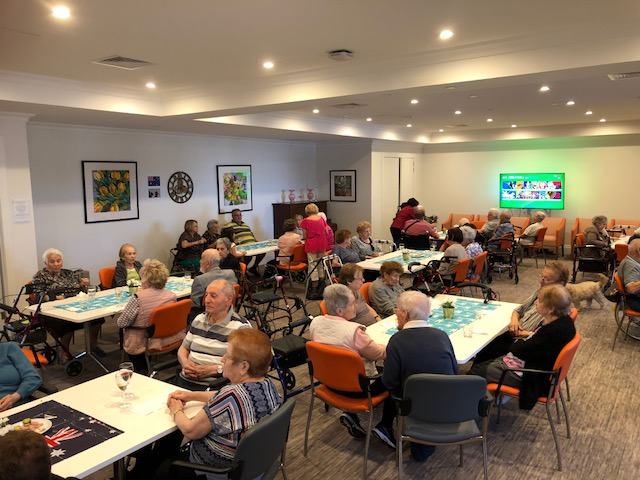 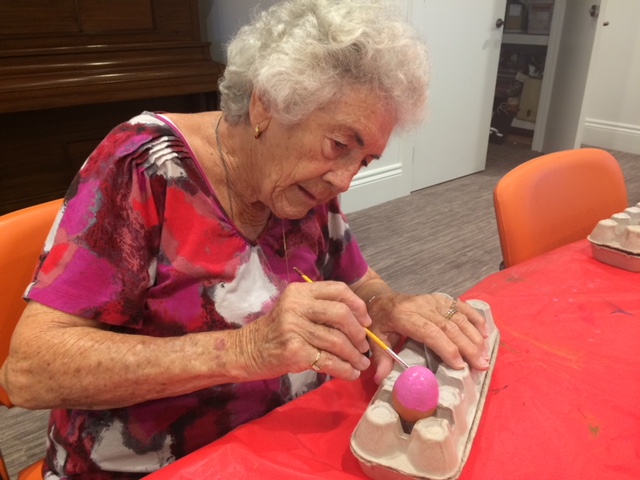 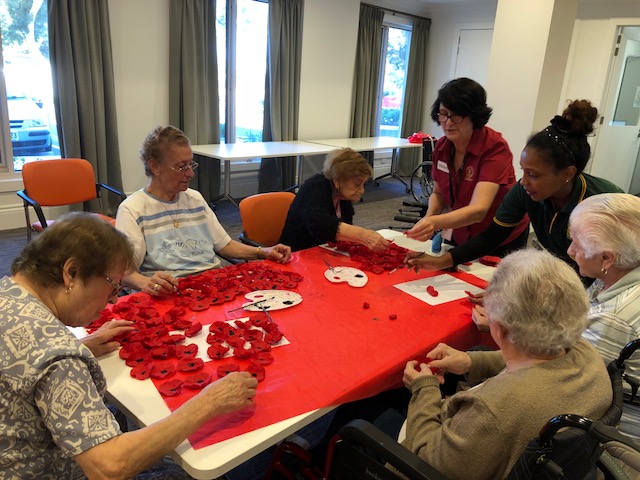 April Lifestyle Events
Anzac Day, 25th April, is one of Australia’s most important national occasions.  It marks the anniversary of the first major military action fought by Australian and New Zealand forces during the First World War.Anzac Day Service was held on the 24th of April at Embracia by Padre Mark Dunn from the Simpson Barracks in Macleod.   In honour of the soldiers who fought for our freedom.  Residents prayed, listened to the Ode of fallen soldiers, the Reveille and the Last Post, held a minutes silence and sang the National Anthem.  Speeches were made by ex-service men and women, who shared their narrative about their time serving their country.  It was an emotional service.  Verna shared her story as a carer for the service men during WW2.  Bruce expressed his sadness and shared fond memories about his time in the Airforce.It is important to our Residents to commemorate and hold such services, acknowledging and remembering, as many of our Residents and their families were affected by the Wars.THE ODEThey shall grow not old, as we that are leftGrow old:Age shall not weary them, nor the years Condemn.At the going down of the sun and in the MorningWe will remember them.We will remember them.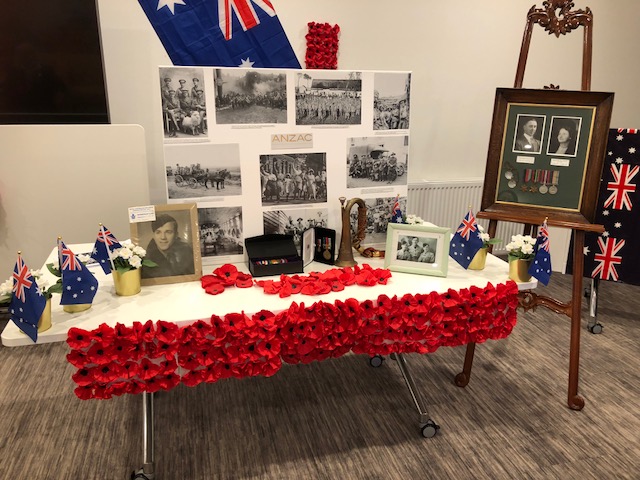 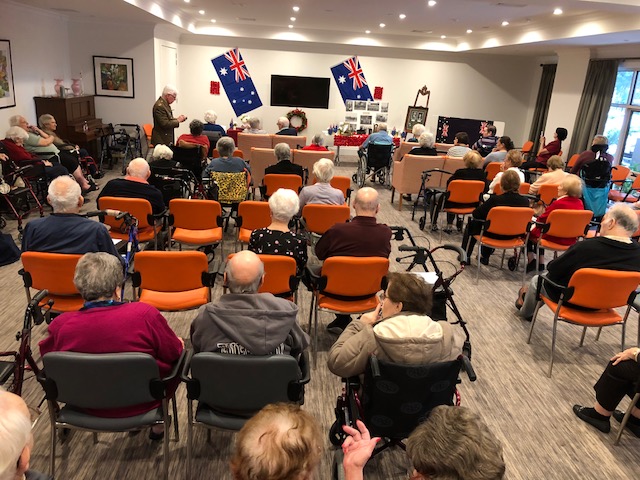 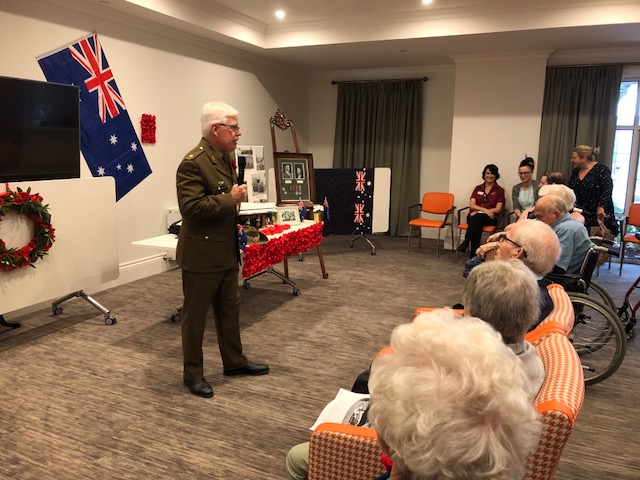 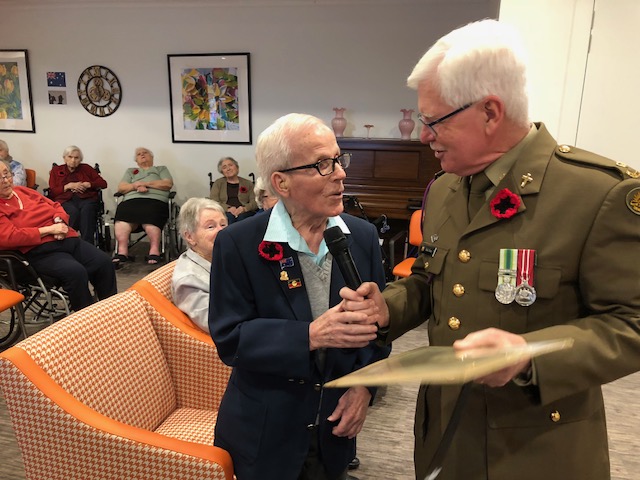 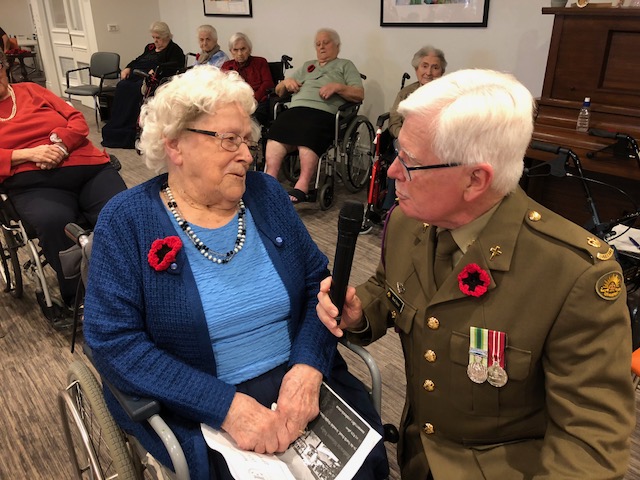 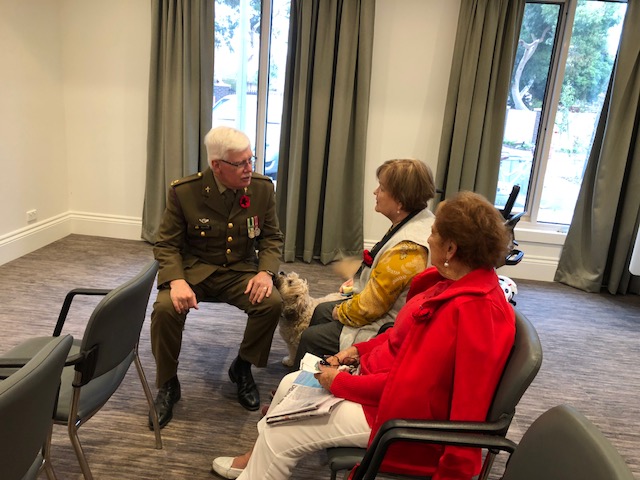 From the Management Team
On the 2nd of May we had Pauline Meaney from the Elder Rights Advocacy present to residents and families on Care Recipients’ Rights, Responsibilities and the advocacy support that ERA can provide.  Many items were raised and addressed from the Management team.  A follow up meeting with Pauline will be held on Monday 28th of May 2018 at 6.30pm in the Activities Room.  All residents, families and staff are welcome.We always appreciate feedback to further improve our service delivery. Compliments, Complaints, Suggestion forms are available in the foyer. You may either hand it in person to Management or lodge the completed form in the locked box in the foyer.  If you wish to speak to us please let us know and we can arrange a day that suits you.As many of you may be aware, we have introduced our Additional Services Packages.  There is no obligation and you can opt in and out as you wish.  For further information, please see Catherine at Reception.Please note that there will be construction  work on North Road – Milleara Road to Western end (completion of Amis Crescent – Milleara Road) between Thursday 24th of May 2018 and Friday 25th May 2018 6.00am and 6.00pm.  Finally, Lilian will be returning from leave on Monday 21st of May 2018. It has been a wonderful experience and a great opportunity to meet more families.  I will continue to be onsite and follow up on any outstanding issues.Until next time, all the best and take care.Miriani Birthdays 
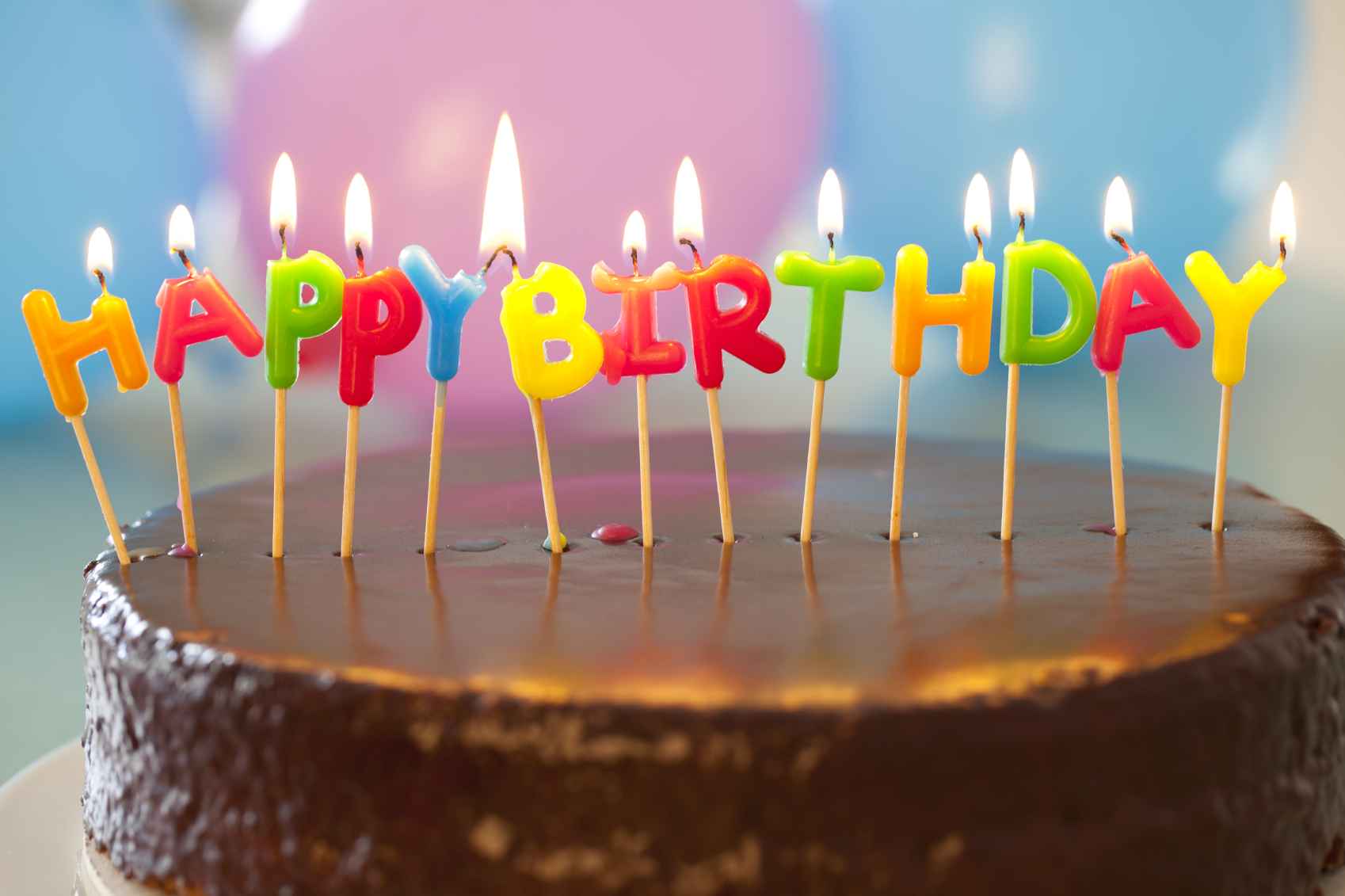 April					Maria P- 2nd AprilVincent – 6th AprilMaurice- 8th April              Settimia- 13th April              Carmela-17th April              Sebastiana- 28th April             Christopher- 30th AprilMay	      Magda- 6th May	     Giorgio G-10th May	     Wilma- 13th May	     Carol- 19th MayIn Loving Memory
April - MayAlby- 9th AprilRose- 18th AprilWilma- 19th AprilGuselba Balbo-10th MayCalcidon Bajada-12th MayNunziato-13th MayKenneth-14th MayMay their memory give their family and friends the strength to face the days ahead.Rest in PeaceRiposare in Pace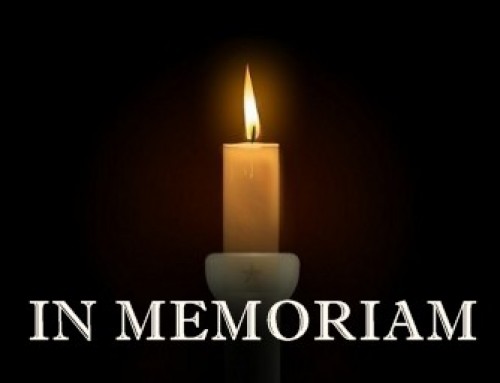 Upcoming Events
Happy HourEvery FridayActivity Room-2:00 pmPanagia SoumelaGreek Orthodox Church Service(Priest will inform Lifestyle staff of date) Chapel-11:00am	                                     Cooking Group6th MayActivity Room 2.00pmChurch ServiceEvery Wednesday & FridayActivity Room-11:00 amExercise with KarinaEvery Monday, Tuesday & ThursdayExercise Room 11.00amRSL Morning Melodies8th MayEast Keilor RSL-10.15-1.30pmEntertainment withPhil Galotta10th May‘Mother’s Day Theme‘ Activity Room-2.00pmMCGI Youth Singing Group12th MayActivity Room-2.00pmActivity Room- 2.00 pmArmchair Travel5th May ‘Gaudi’s Barcelona’    Activity Room 2.00pmHappy HourMother’s Day Celebration11th May Activity Room-Raffle Draw 2.00pmAirport West Shopping& Lunch Outing17th MayAirport West10.00am-1.30pmArt & CraftBeaded Jewellery20th May Activity Room 2.00pmCooking Group‘Autumn Scones’15th MayActivity Room-2.00pmSpa & PamperingIntergenerational Play Date17th MayActivity Room-2.00pm        Ladies Autumn High Tea       									‘Royal Family Wedding’        	      Military Road Kinder Visit			    21st May‘Intergenerational Play Date’  		  Activity  Room-2.00pm Activity Room 2.00pm      	Bunnings Workshop				Mindful Drawing    ‘Jar Decorating’						26th May           24th May						Activity Room 2.00pm                      Activity Room 2.00pm	                                   Armchair Travel				Residents Meeting	    ‘Tour of Bavaria’ 29th May			                           30th May	        Activity Room 2.00pm 			                Activity Room 2.00pm						Happy Hour					Birthday Celebrations						1st June					Activity Room 2.00pm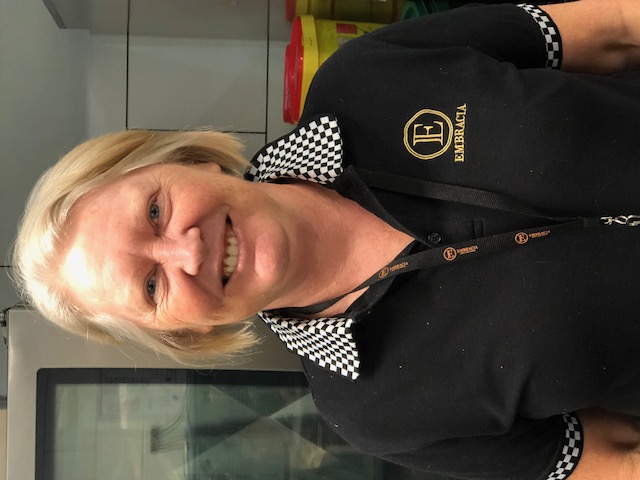 STAFF MEMBER’S FIVE MINUTES OF FAME       INTRODUCING STAFF MEMBER TRACEYI was born and raised in Frankston.  I’m married to Frank and have two adult children.  My son is 31 and my daughter is 29.  They are both independent and like to travel.I worked for Safeway for 10 years and have been in Aged Care for 20 years.  I worked as a PCA for 18 years and have been with Embracia for about 14 years.  Currently I am a cook at Embracia.  I love my job and creating different cakes and desserts.  It inspires me.My hobbies are gardening.  I love to watch my plants grow.  I also love to travel to exotic places.My pet hates are unorganised people and unclean houses.   My motto is: “Tell the truth and you’ll never be caught out”.Something we don’t know about you-I am a LifeSaver.